Зимний спортивный праздник «ДРУЖНЫЕ СПОРТСМЕНЫ»Для детей подготовительной группы.ЦЕЛЬ:Укреплять физическое здоровье детей.ЗАДАЧИ:1. Повышать интерес к физкультуре и спорту. Знакомить детей с зимними видами спорта (хоккей, снойборд2. Развивать двигательные умения и навыки детей: быстроту, силу, координацию, выносливость.3. Воспитывать в детях дружелюбие, стремление к взаимовыручке, умение радоваться успехам других.4. Создавать положительный эмоциональный настрой у детей, весёлое, бодрое настроение, почувствовать радость движения.Участвуют подготовительные группы. Оформляется празднично площадка.Дети выходят на спортивную площадку с плакатами, растяжками и строятся возле центрального входа параллельно друг другу. Ведущий (в костюме сноубордиста)Начинаем зимний праздник.Будут игры будет смех,И веселье, и забавыПриготовлены для всех.Пусть здоровье, радость, силу Зимний спорт нам принесет!Ну-ка дружно, детвора,Крикнем все: «Физкульт-Ура!» (вместе)Представляю команды, участников нашего праздника. Поприветствуем команды: «Огонь», «Молния». Отлично!  - А теперь «Вода» и «Комета».Звучит музыка, Входит Медведь (Надувная ростовая кукла с символикой РФ)Медведь: Что за шум? Что за крик? Ой, как вас много! Что это у вас здесь за собрание?Ведущий: У нас сегодня зимний физкультурный праздник! Медведь: Машет руками! Ведущий: Дети, поприветствуем самого обаятельного, самого веселого и самого активного болельщика на нашем празднике – Белого медведя! (Медведь кланяется, делает реверансы и машет участникам)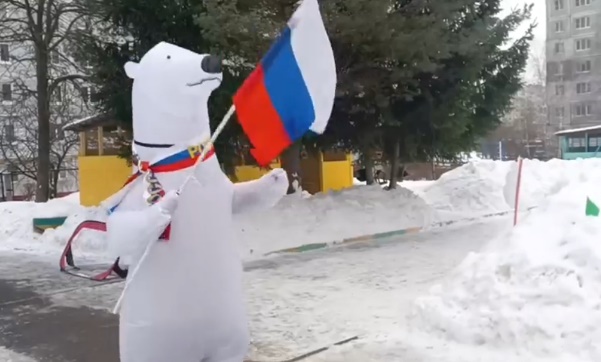 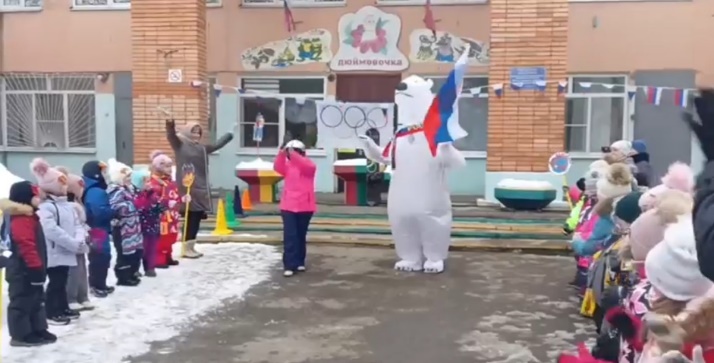 Медведь: Ребята, а давайте с вами дружно поздороваемся?! -Здравствуйте, девочки! – ЗДРАВСТВУЙТЕ! (девочки хором)Здравствуйте, мальчики! - ЗДРАВСТВУЙТЕ! (мальчики хором)А все дружно, а все в раз! – ЗДРАВ-СТВУЙ-ТЕ! (здороваются все вместе)- Молодцы! Здравствуйте, мои дорогие!Медведь: Праздник - это очень здорово, а спортивный праздник еще лучше. Мишка, на дворе зима, холодно. Ты знаешь, что можно делать на улице в такое время года? Медведь: Разводит руками и пытается показать, что не знает. Ведущий: А вот ребята сейчас тебе и покажут, что зимой дети на улице делают.ОРУ:  под музыку «Зимняя зарядка» - Анималики(После разминки дети строятся по своим группам)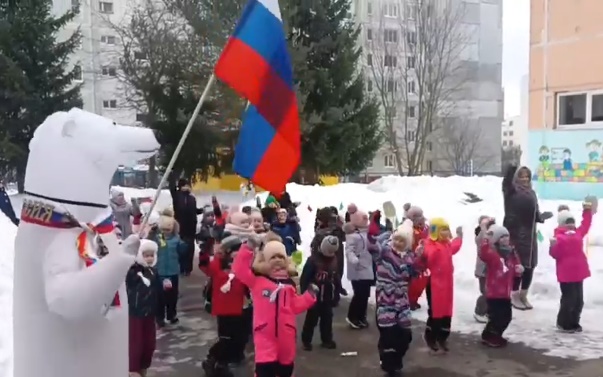 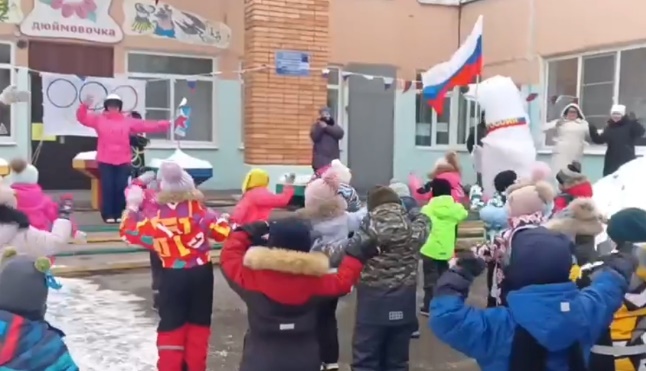 Ведущий: Итак, все собрались, все здоровы?         Бегать и играть готовы?         Ну тогда соберись,         Не зевай и не ленись!Прежде чем мы начнем наши соревнования, Я предлагаю команды: «Огонь» и «Молния» занять линию старта. А команды: «Вода» и «Комета» встать на место болельщиков. (Дети делятся на команды, строятся на линии старта, а медведь на другой стороне площадки)1 эстафета «Эх, тройка!» (бегут вокруг медведя)Дети встают тройками держась за обручи (1-2-3). Медведь на противоположной стороне. По сигналу «По-о-о-ехали!» они едут друг за другом - паровозиком! Все должны обежать вокруг медведя, вернуться назад и стать в конец своей колонны. Следующая тройка едет после того, как вернется предыдущая. Ведущий: Какая команда победит?  Приготовиться! По-о-о-ехали!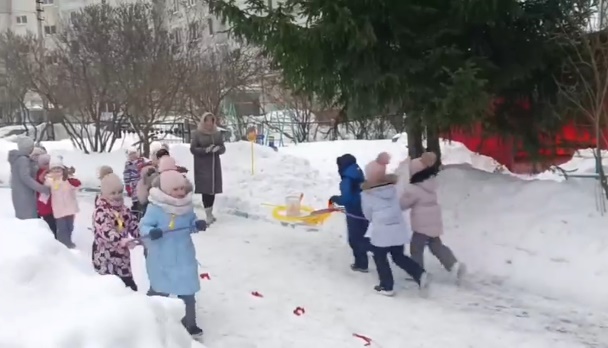 2 эстафета «Забрось обруч».Дети стоят в колонне, рядом с ними лежат обручи. В 3х метрах стоят конусы на которые их нужно забросить. Дети по очереди бросают обручи и встают в конец колонны. Побеждает та команда, у которой будет больше заброшенных обручей.  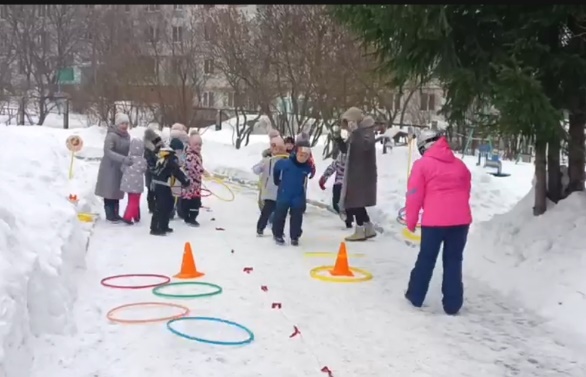 3 эстафета: «Сделай снеговика»                           Видели мы все не мало, но такого не бывало             Чтоб из атрибутов в миг, получился снеговик.Перед каждой командой лежит: 1-обруч большой; 2,3-обруч маленький; 4,5,6 – эстафетные палочки (для ведра); 7,8-2 гимнастические палки (руки); 9,10 – маленькие колечки (глаза); 11-конус (нос). По сигналу, дети, друг за другом передавая эстафету, держа в руках свой предмет, обегая конусы змейкой, НА ЗЕМЛЕ делают снеговика. Побеждает та команда, которая быстрей и правильно выполнит задание.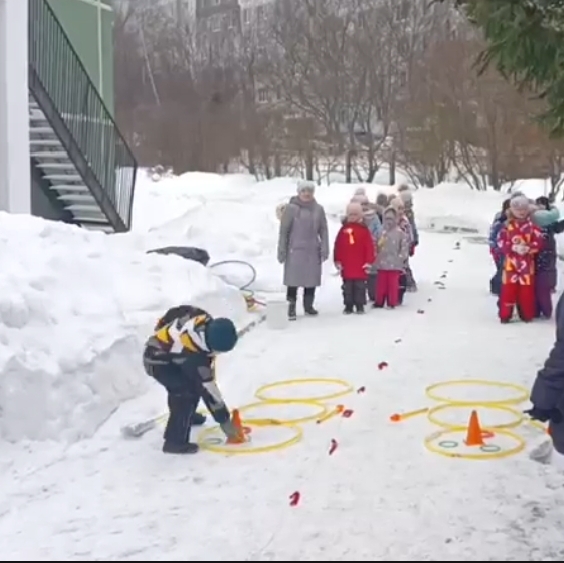 Медведь: Отлично, ребята, пришла пора немножко передохнуть и поиграть.Игра: «Снег, лед, кутерьма»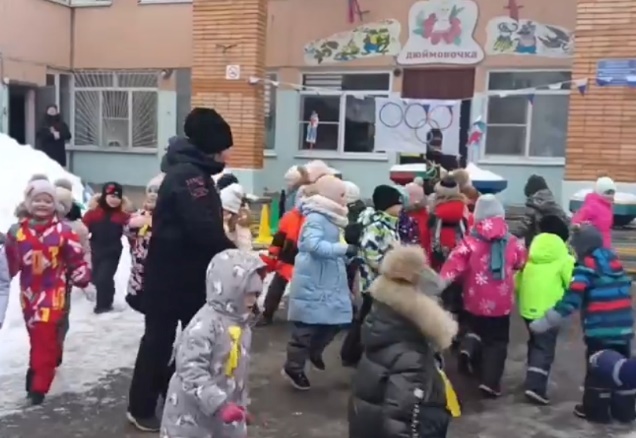 Ведущий: Молодцы, ребята! А теперь строимся ВСЕ ПО ГРУППАМ. Дети встают возле бордюров. Когда все будут готовы под музыку: «Трус не играет в хоккей» входит ХОККЕИСТ.Хоккеист: Здравствуйте, ребята! Дети: Здравствуйте!  Хоккеист: Вы меня узнали? Дети: Да. Хоккеист: Видел я, какие вы быстрые, ловкие, смелые.Хоккеист: Девочки – внимание!                  Мальчики – внимание!         Есть для вас еще одно,         Веселое задание.  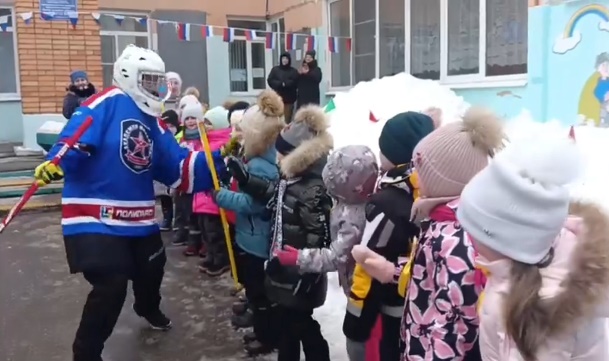 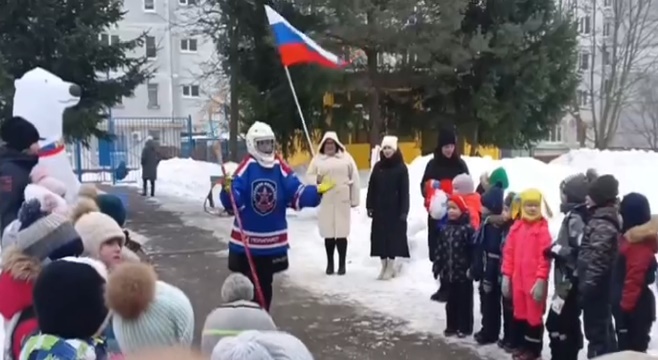 ЗАГАДКИ: Зимние виды спортаВо дворе с утра игра,Разыгралась детвора.Крики: «шайбу!», «мимо!», «бей!» - Значит там игра - …….. (хоккей)Мчатся вниз по снежным склонам – Очень мужественный спорт!И поможет чемпионамВ этом спорте….. (Сноуборд)И в мишень спортсмен стреляет, И на лыжах мчится он.А вид спорта называютОчень просто …… (биатлон)Две дощечки на ногахИ две палочки в руках.Если мы дощечки смажем- Снежный экстра-класс покажем!Зимние рекорды ближеТем, кто очень любит ……. (лыжи)Кто на льду меня догонит?Мы бежим вперегонки.А несут меня не кони, А блестящие …….(коньки)Есть они у детворы,Лихо мчат меня с горы.И Егорку, и ОксанкуПо дорожке катят………(санки)Хоккеист: Молодцы, ребята, все загадки мои отгадали.Ведущий: Мы продолжаем наш праздник и я приглашаю на линию старта команды: «Вода» и «Комета». (дети встают на старт, а предыдущие команды становятся болельщиками)Ведущий: А какая ж из команд самая сильная?         Ну, ребята, подтянись!         Друг за дружкой становись!         Раз, два, три - молодцы! (Дети строятся в 2 команды)Хоккеист: 4 эстафета: «Хоккей»             Тех, кто смелей,             Кто быстрей и храбрей,             Приглашаем в игру             Под названьем «хоккей».Участвуют две команды, у первых игроков клюшка и цветные мячи (у одной команды желтые, у другой красные). На другой стороне в воротах стоит хоккеист. По сигналу 1 игроки, затем 2, 3 и т.д от каждой команды, по очереди «змейкой» обводят мяч между конусами и стараются забить его в ворота, затем передают клюшку следующему игроку. (Хоккеист поддается, давая возможность забить ребятам, а медведь подбадривает ребят и т.д.)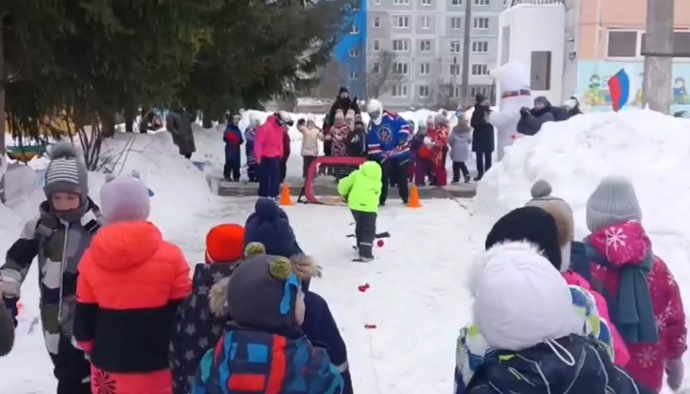 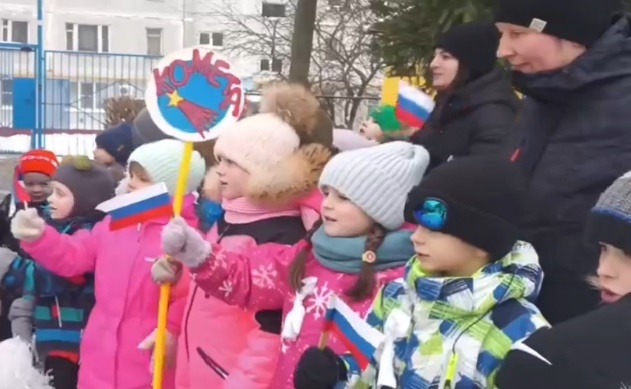 Ведущий: До чего же день хороший!        Катим комочки – комочки.5 эстафета «Катание снежных комков» (фитболы). 
Каждой команде дается по одному фитболу. Участники по сигналу катят снежный ком вокруг конуса. Выигрывает команда, которая быстрее прикатит ком.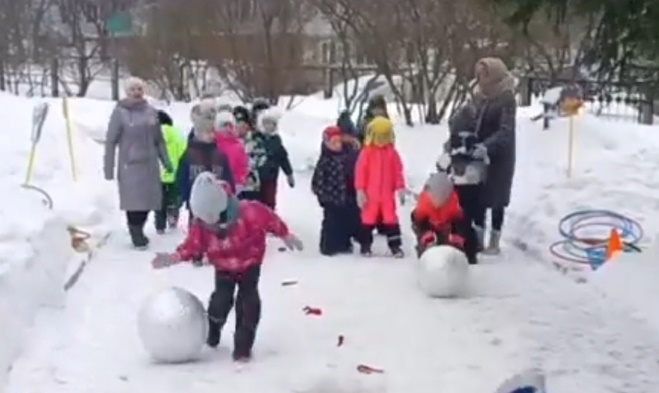 6 эстафета: «Гонки ватрушек»Ведущий: Чтобы сильным быть и ловким,         Приступаем к тренировкам!Дети разбиваются по силе и росту. Участники вместе с героями возят своего товарища на противоположную сторону, меняются местами и возвращаются обратно в команду. Затем выполняет упражнение вторая пара. Команда, закончившая первой – выигрывает.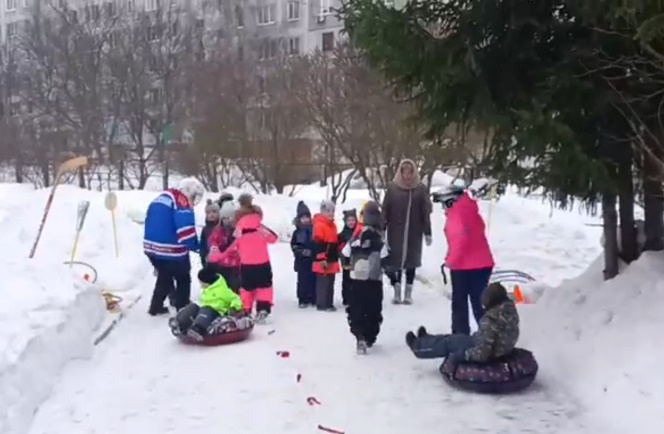 Ведущий: В мире нет рецепта лучше       Будь со спортом неразлучен,       Проживешь сто лет       Вот и весь секрет!  (Дети встают на порожках сада в соответствии с цветом конуса:                      «Огонь»-красный; «Вода»-синий; «Комета»-зеленый; «Молния»-желтый)Подведение итогов, награждение победителей грамотами и дипломами!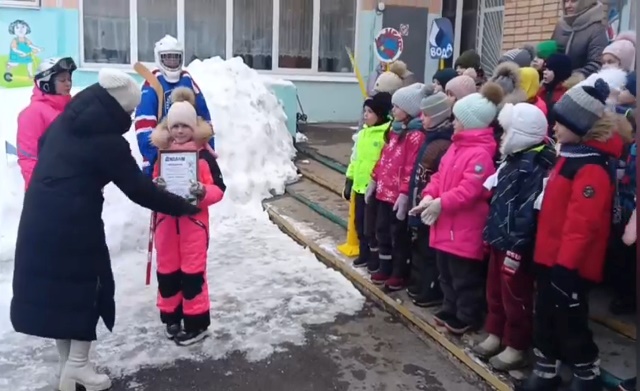 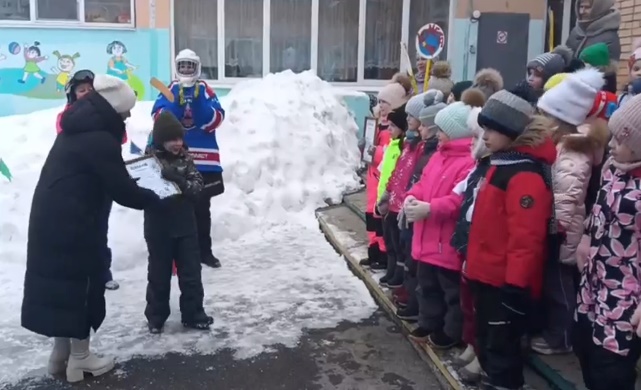 Медведь: Стоит вместе с ребятами, машет флагом. Хоккеист: Молодцы, ребята! Вы были ловкими, смелыми, а самое главное дружными. Ведущий: Вот таких здоровых и сильных ребят растит ваш детский сад!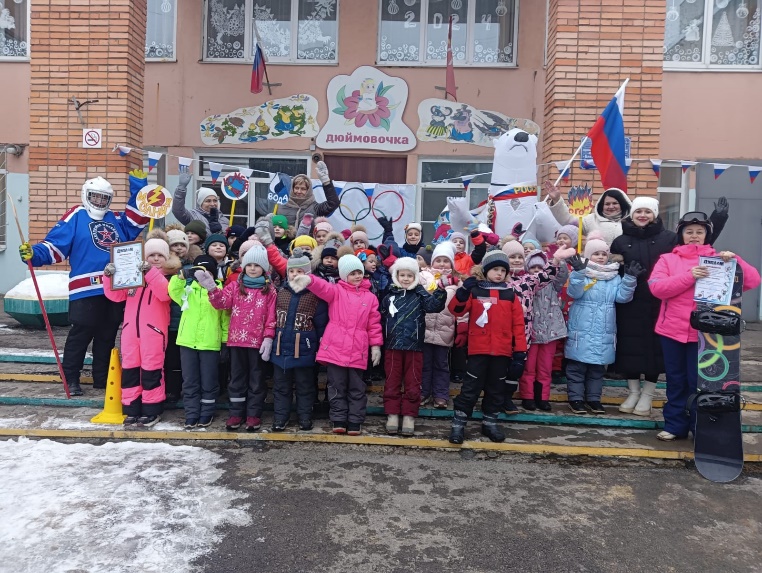 Совместное фото.